联想ThinkBook#前途#系列话题营销广 告 主：联想所属行业：科技执行时间：2020.09-10参选类别：话题营销类营销背景这是最坏的时代，也是最好的时代，世贸组织预计新冠肺炎期间是“史上最大的崩溃”，中国青年报：疫情下的互联网流量井喷将为新行业加速。在这个最坏的时代破局而立，塑造一个最好的时代。把握2020这一关键时机，为ThinkBook打造“破局”全新品牌形象！营销目标制造全民话题「前途」，强势打造ThinkBook品牌精神，以话题旋涡激荡及裹挟所有人一起，“以思考重构世界”！策略与创意ThinkBook  X  王源《前途》话题片后疫情下，ThinkBook品牌升级战役借大趋势共鸣和2020年的新青年就业的时代关注话题。借由创造#前途#话题，通过代言人王源讲述自己的前途故事，掀起ThinkBook#前途#话题战役。ThinkBook 《各有前途》 音乐剧续王源#前途#篇后，夯实ThinkBook创造本产品定位，邀请2020年度在新职业领域的顶流KOL演绎自己的前途。和歌手李斯丹妮、脱口秀演员李雪琴、短视频制作者某幻君一起#各有才艺各有前途#，鼓励中国年轻人走出新前途。执行过程/媒体表现全民话题，官媒盛赞：#前途#话题登上微博热搜，引发热议。获得人民日报三连赞，近百家家官媒转发。央视新闻为#各有才艺各有前途#站台，借ThinkBook #前途#话题鼓励中国青年勇于探索，坚守自己的热爱。百位名流点赞：近150位社会名人、科技顶流、娱乐领袖点赞，在名人圈层获得广泛的好评与影响。品牌影响力扩张：前途的话题战役，大大提升了ThinkBook品牌知名度，为品牌积累粉丝，为产品及销售打好基础。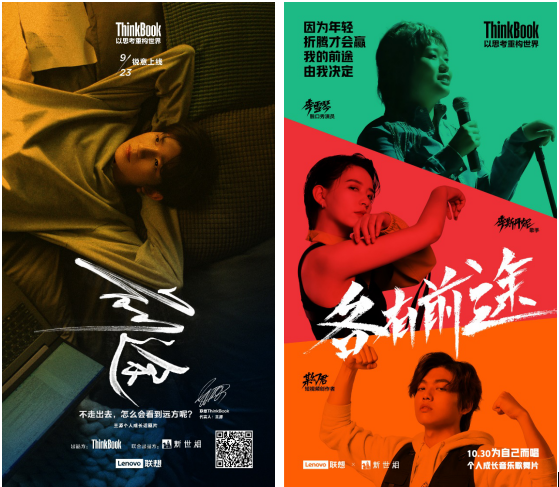 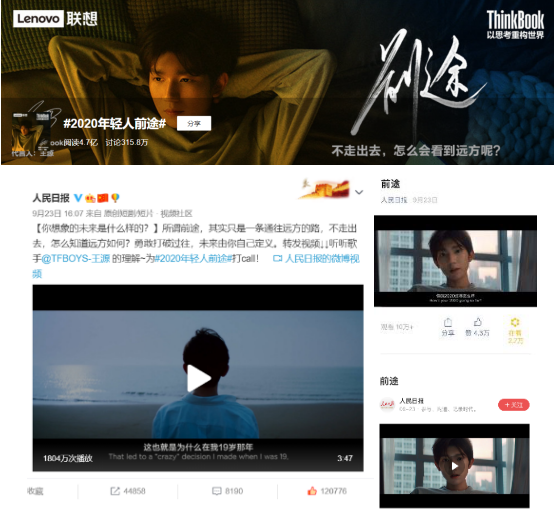 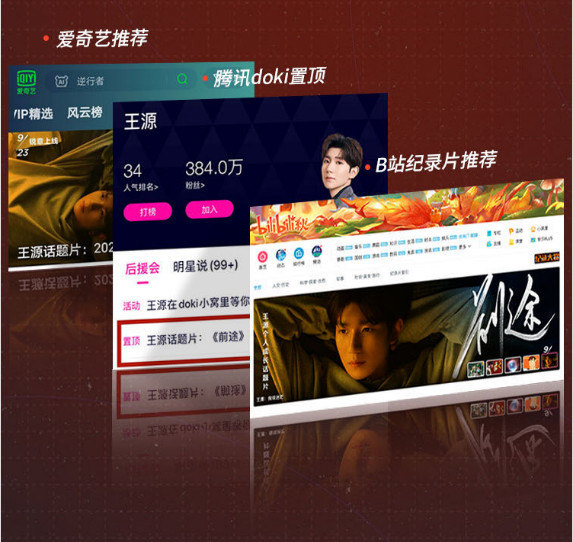 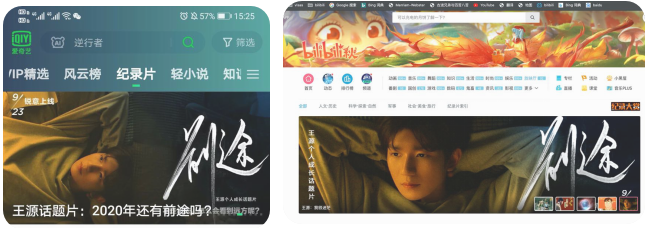 视频连接：《前途》正片：http://t.cn/A6GtUnX1 《各有前途》正片：http://t.cn/A6GqxIKR 营销效果与市场反馈#前途#系列全民话题。全网总曝光量5.7亿+，讨论总量337.1万+，视频播放总量1.2亿+。#2020年轻人前途#登上热搜。热搜榜第6名，话题阅读量4.7亿，讨论量315.7万，《前途》视频播放总量超1亿+。人民日报三连赞！中国日报、新华日报等59家官媒共同打Call！近100位社会名人、科技顶流、娱乐领袖点赞。 B站、腾讯视频、爱奇艺等视频媒体重磅位置推荐。#各有才艺各有前途#再引全民热议。话题阅读量超过1亿，讨论21.4万，《各有前途》视频播放总量超2000万+。央视新闻盛赞！50家官媒共同打call。100+社会名人点赞品牌短片《各有前途》。B站、腾讯视频、爱奇艺等头部视频媒体首页置顶。